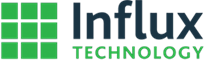 STANDARD OPERATING PROCEDURE - REXGENSOFTWARE INSTALLATIONBefore proceeding with the installation, please ensure that you have acquired administrative privileges. Make sure you have installed the Microsoft Visual C++ Redistributable (x86).You can download it from the following link: https://www.microsoft.com/en- in/download/details.aspx?id=48145The latest release of ReXdesk software can be directly downloaded from the Influx technology website's support page.To begin the installation of the ReXdesk software, open the installer by running the set-up fileDRIVER INSTALLATIONTo install the ReXgen driver, run the .exe file in this location:C:\Program Files (x86) \Influx Technology\ReXdesk\Drivers.The .exe file can also be found under Influx technology's start menu. Run the ReXgenInstaller.exe file.SOFTWARE UPDATEUninstall any previous version of ReXdesk before installing the new version.Updated releases of ReXdesk software can be directly downloaded from the Influx technology website Link: https://www.influxtechnology.com/rexdeskTo begin the installation of the ReXdesk software, open the installer by running the set-up fileFIRMWARE UPDATEThe firmware file is located in (C:\Program Files (x86) \Influx Technology\ReXdesk\Firmware)The "Reflash" option in the device menu allows the user to update the firmware on the data logger.Do not disconnect the logger until the logger LED stops flashing.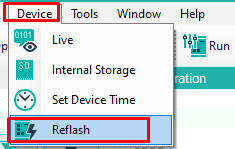 The logger will automatically reconnect to the software after re-flashing.Please ensure that the internal storage is formatted after re-flashing the loggerUpdate ReXgen with new configuration once updates are done.CONFIGURING STEPS TO LOG CAN TRACE DATA IN REXGEN AND EXTRACT IT TO BLF /ASC FORMATSDrag and drop "log all "from tools to the required CAN bus (CAN0/1/2/3) or LIN Bus: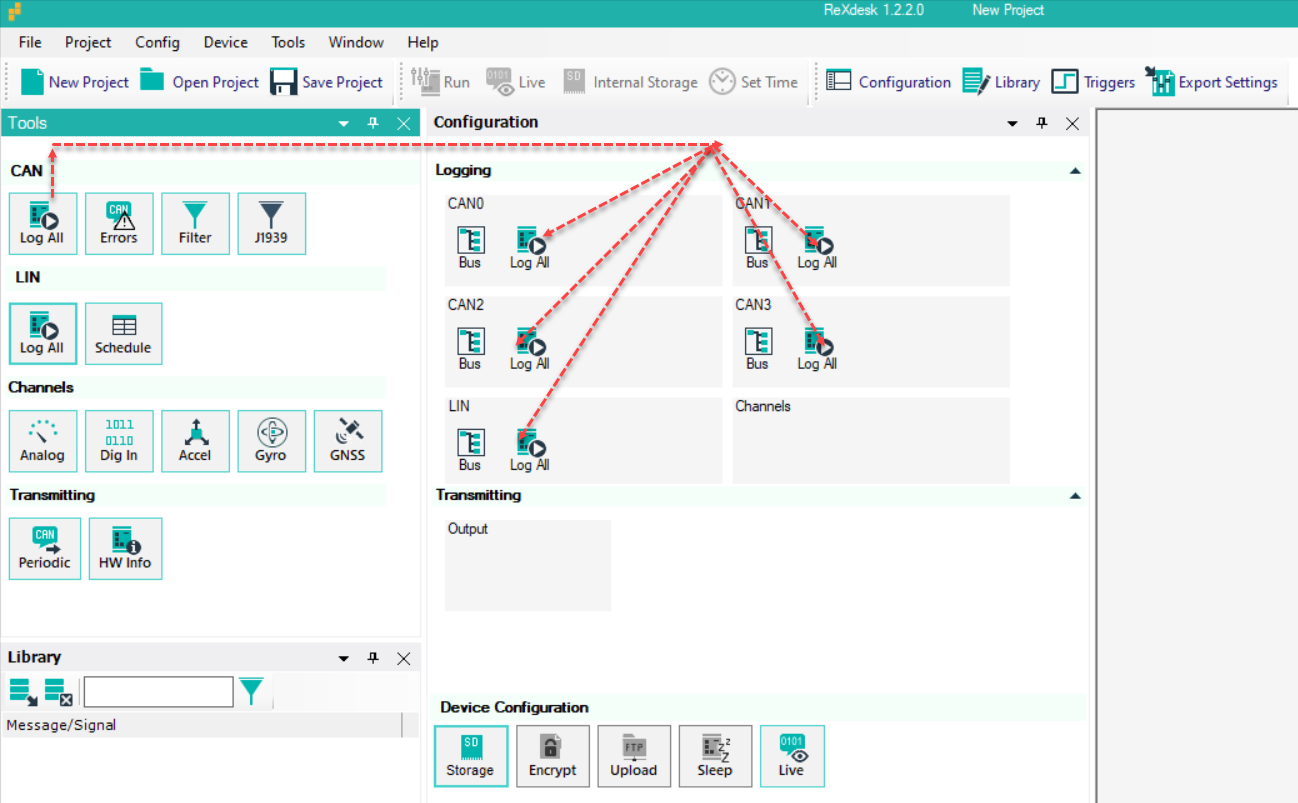 To set CAN speed, click on the Bus icon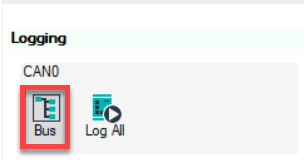 Specify the required information in the following window. 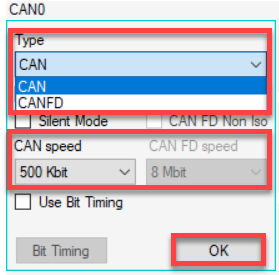 Set the max log size/time for log filesClick on "Storage" and choose max log time & size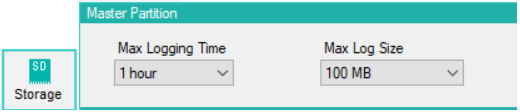 Interface reXgen and click "Run" to update the configuration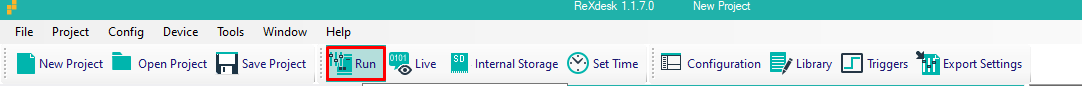 Check the LED indications on rexgen – LED lights will be bold for the configured CAN bus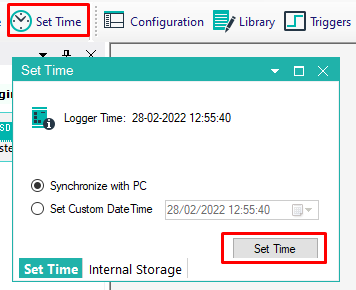 Once rexgen is interfaced to CAN, LED lights start blinking, indicating that it started loggingAlso, verify that a new log file is created for updated internal storage configuration with proper start and end times. Else, update the time by using the "set time" optionAfter logging, select the logged file from "Internal storage" and click "Download."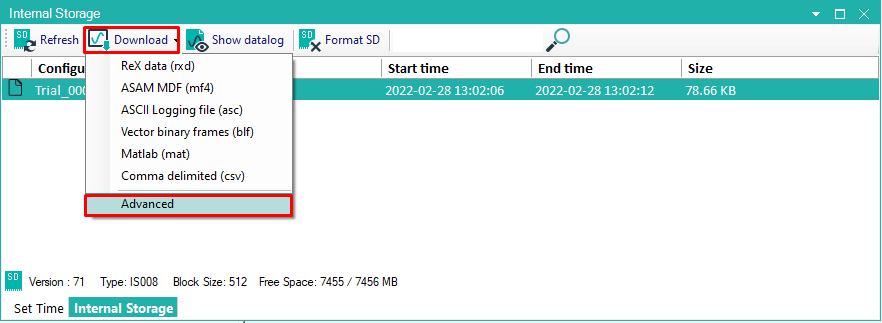 Click the "Advanced "optionSelect "output format" and "output location", and click process.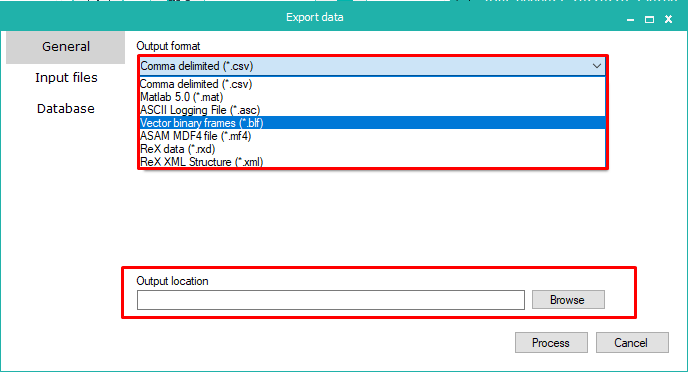 ReXgen Manual can be accessed from the "Help" menu in ReXdesk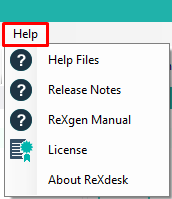 